UJIAN AKHIR SEKOLAH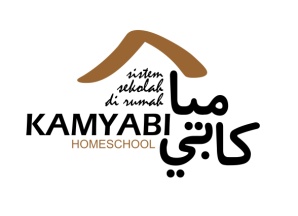 SEMESTER 2 TAHUN 2013/2014Pelajaran	: pknWaktu	: 90 MenitKelas	: vI (enam)PETUNJUK1. Sebelum mengerjakan baca Surat Al Fatihah, shalawat kepada Nabi SAW, dan Berdoa2. Baca Soal dengan tenang dan teliti3. Kerjakan Ujian sesuai waktu yang ditentukan dengan jujurI.                   Isilahtitik-titik di bawah ini dengan benar!1.      BPUPKI di bentuk pada tanggal ….2.      Ketua BPUPKI adalah ….3.      Setelah dilantik, BPUPKI segera melaksanakan sidang yang pertama untuk membahas ….4.      Tokoh yang menyampaikan usulan dasar Negara pada tanggal 29 Mei 1945 bernama …5.      Ketika Ir. Soekarno menyampaikan usulan Dasar Negara, ia memberi nama Dasar Negara itu dengan nama ….6.      Rumusan dasar Negara yang dihasilkan oleh panitia Sembilan disebut .…7.      Rumusan pancasila yang sah termuat dalam ….8.      Dalam bermusyawarah, kita harus mengedepankan semangat ….9.     Apabila pendapat kita tidak disetujui oleh peserta rapat, makas ikap kita harus ….10.  Tujuan musyawarah adalah untuk mencapai ….11.  Menjelang sidang  PPKI, beberapa tokoh sepaka tuntuk merubah sila pertama pada Piagam Jakarta demi keutuhan Negara Indonesia. Yang demikian menunjukan bahwa para pejuang memiliki sikap ….12.  Bhineka Tunggal Ika Artinya ….13.  Drs. Mohammad Hatta lahir di kota ….14.  Pemilu pertama kali diselenggarakan di Indonesia pada tahun ….15.  Lembaga yang melaksanakan pemilu adalah ….16.  Pemilu di Indonesia menggunakan asas ….17.  Pemilu merupakan sarana pelaksanaan kedaulatan….18.  Calon presiden dan wakil presiden diusulkan oleh ….19.  Pilkada dilaksanakan untuk memilih ….20. Tahapan saat partai politik menyampaikan programnya untuk mencari simpati dan dukungan rakyata dalah tahap ….II.                Jawablah pertanyaan-pertanyaan berikut dengan benar!1.      Sebutkan tiga tokoh yang mengusulkan rumusan dasar Negara dalam sidang BPUPKI!2.      Sebutkan tiga hasil sidang PPKI pada tanggal 18 Agustus 1945!3.      Apa alas an utama para tokoh PPKI merubah sila pertama pada Piagam Jakarta?4.      Sebutkan tiga nilai juang yang ditunjukan oleh para tokoh saat perumusan Dasar Negara!5.      Jelaskan arti asas langsung dalam pemilu!